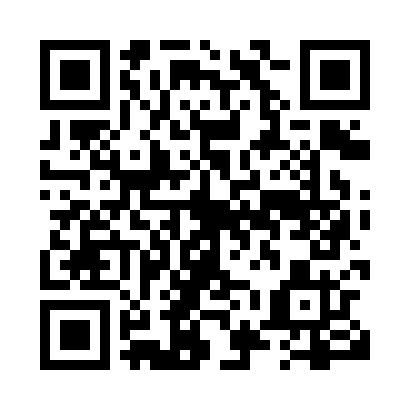 Prayer times for South Rawdon, Nova Scotia, CanadaMon 1 Jul 2024 - Wed 31 Jul 2024High Latitude Method: Angle Based RulePrayer Calculation Method: Islamic Society of North AmericaAsar Calculation Method: HanafiPrayer times provided by https://www.salahtimes.comDateDayFajrSunriseDhuhrAsrMaghribIsha1Mon3:385:331:196:419:0611:012Tue3:395:341:206:419:0611:003Wed3:395:341:206:419:0511:004Thu3:405:351:206:419:0510:595Fri3:425:351:206:419:0510:586Sat3:435:361:206:419:0410:577Sun3:445:371:206:419:0410:578Mon3:455:381:216:419:0310:569Tue3:465:381:216:419:0310:5510Wed3:485:391:216:409:0210:5411Thu3:495:401:216:409:0210:5312Fri3:505:411:216:409:0110:5113Sat3:525:421:216:399:0010:5014Sun3:535:431:216:399:0010:4915Mon3:545:441:216:398:5910:4816Tue3:565:451:226:388:5810:4617Wed3:575:451:226:388:5710:4518Thu3:595:461:226:388:5710:4419Fri4:005:471:226:378:5610:4220Sat4:025:481:226:378:5510:4121Sun4:045:491:226:368:5410:3922Mon4:055:501:226:368:5310:3823Tue4:075:521:226:358:5210:3624Wed4:095:531:226:348:5110:3525Thu4:105:541:226:348:5010:3326Fri4:125:551:226:338:4910:3127Sat4:145:561:226:338:4810:2928Sun4:155:571:226:328:4610:2829Mon4:175:581:226:318:4510:2630Tue4:195:591:226:308:4410:2431Wed4:206:001:226:308:4310:22